Historic Photographs Student Analysis Worksheet A Image ID #						Student NameAnalyzing Picture Images: Describing the imageObservation List				    Inferred or Reflective ListList 3 to 5 nouns seen in the picture		   List 3 to 5 items, using verbs, adjectives, and adverbsSelect one and circle your selection:Indiana Memory,      University of Louisville Digital Archives,     Library of Congress,       Getty ImagesI have checked the archive and did not find a similar or the same pictureI have checked the archive and found a similar or the same picture. It’s title is: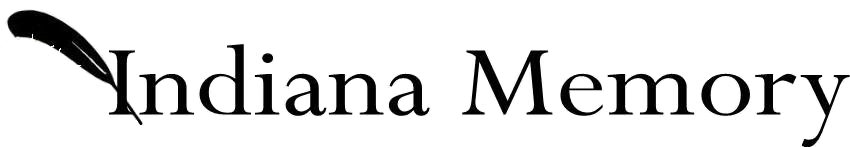 Questions needing to be answered about this picture/map:If I were to be searching the internet for this picture, these are the words I would use to search:Write a description of the picture.